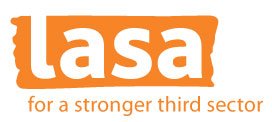 Lasa model release form for photo competition 2012           Name:					Organisation:Address:Email:						Phone number:Please describe in what capacity you have worked with Lasa (e.g. specify which services you have used or how you have worked with us in partnership): By submitting my entry, I agree to the following:I hereby give irrevocable consent for Lasa to use the submitted photographs of the work that my organisation does in any of its online or offline marketing materials or for their media releases.I agree that the photographs may be edited or modified. Copyright of the images is assigned to Lasa. I will not make any claims for remuneration associated with any form of damages, foreseen or unforeseen, associated with the use of the images.I have explained the above terms and conditions to everyone who appears in the photographs which I have entered for the photo competition, to which they have consented. I have read this model release form carefully and fully understand itsmeanings and implications. I declare that I am 18 years of age or over.SIGNATURE .........................PRINT NAME..............................DATE................... Parent/ guardian if under 18SIGNATURE .........................PRINT NAME..............................DATE...................